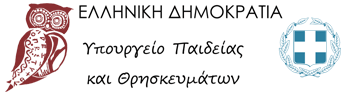 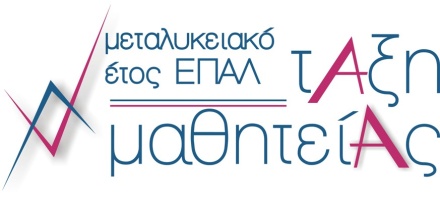    ΜΕΤΑΛΥΚΕΙΑΚΟ ΕΤΟΣ – ΤΑΞΗ ΜΑΘΗΤΕΙΑΣ
Ενημερωτικό Σημείωμα για Μαθητές και Γονείς Τι είναι το Μεταλυκειακό έτος – τάξη μαθητείας; Είναι το εκπαιδευτικό σύστημα στο οποίο ο μαθησιακός χρόνος εναλλάσσεται μεταξύ της σχολικής μονάδας και του χώρου εργασίας. Είναι μια προαιρετική τάξη που συνδέει το Σχολείο και τον απόφοιτο του ΕΠΑΛ με το χώρο εργασίας.  Προετοιμάζει το νέο απόφοιτο του Επαγγελματικού Λυκείου για την ομαλή μετάβασή του από την εκπαίδευση στο επάγγελμα, προσφέροντάς του εργασιακή εμπειρία και εξοικείωση με τις υποχρεώσεις και τα δικαιώματα των εργαζομένων.Ποιοι έχουν τη δυνατότητα να παρακολουθήσουν   το  Μεταλυκειακό έτος – τάξη μαθητείας των Επαγγελματικών Λυκείων (ΕΠΑ.Λ.);Το Μεταλυκειακό έτος – τάξη μαθητείας των Επαγγελματικών Λυκείων (ΕΠΑ.Λ.) έχουν τη δυνατότητα να παρακολουθήσουν  απόφοιτοι Λυκείου (ΓΕΛ και ΕΠΑΛ) και πτυχιούχοι ΕΠΑ.Λ. που βρίσκονται εκτός απασχόλησης, εκπαίδευσης ή κατάρτισης.Πόση  διάρκεια έχει   και τι περιλαμβάνει;Έχει διάρκεια περίπου 9 μηνών και περιλαμβάνει: Α. «Πρόγραμμα εκπαίδευσης στο χώρο εργασίας», διάρκειας 156 ημερολογιακών ημερών (είκοσι οκτώ (28) ωρών εβδομαδιαίως, επιμερισμένο σε τέσσερις (4) ημέρες, επτά (7) ώρες την ημέρα), εξαιρουμένων των εβδομάδων που περιλαμβάνουν επίσημες αργίες και του χρονικού διαστήματος που ο εργοδότης παραμένει κλειστός.  Σε περίπτωση που ο εργοδότης παραμείνει κλειστός για οποιοδήποτε χρονικό διάστημα ο μαθητευόμενος υποχρεούται να κάνει χρήση της κανονικής του άδειας (12 εργάσιμες ημέρες). Ο μαθητευόμενος εποπτεύεται στο χώρο εργασίας από εκπαιδευτικό του σχολείου.Β. «Πρόγραμμα εργαστηριακών μαθημάτων της ειδικότητας» συνολικής διάρκειας διακοσίων τριών (203) ωρών. Το πρόγραμμα αυτό διδάσκεται μία (1) ημέρα την εβδομάδα για επτά (7) διδακτικές ώρες από εκπαιδευτικό προσωπικό του Υπουργείου Παιδείας, Έρευνας και Θρησκευμάτων σε Εργαστηριακά Κέντρα (ΕΚ) ή/και σε Σχολικά Εργαστήρια των ΕΠΑ.Λ.Για ποιες ειδικότητες των ΕΠΑΛ λειτουργεί το «Μεταλυκειακό έτος-Τάξη Μαθητείας»;Οι ειδικότητες  Μεταλυκειακού Έτους – Τάξης Μαθητείας ΕΠΑ.Λ. στα ΕΠΑΛ Περιφερειακής Ενότητας Ρεθύμνου είναι:Ποια θα είναι η αμοιβή του μαθητευόμενου;Το ποσοστό αποζημίωσης των μαθητευόμενου ορίζεται στο εβδομήντα πέντε τοις εκατό (75%) επί του νόμιμου, νομοθετημένου, κατώτατου ορίου του ημερομισθίου του ανειδίκευτου εργάτη ήτοι 21,78 ανεξαρτήτως ηλικίας. Το ποσό της επιδότησης από το ΥΠΑΙΘ ορίζεται στα 16,54 ευρώ. Το υπολειπόμενο ποσό της αποζημίωσης, συμπεριλαμβανομένων των νόμιμων ασφαλιστικών εισφορών, καταβάλλεται μηνιαίως από τον εργοδότη, στον οποίο πραγματοποιείται το Πρόγραμμα Εκπαίδευσης στον χώρο εργασίας και ανέρχεται σε κάθε περίπτωση στο ποσό των 9,30€ ανά ημέρα εργασίας (από 1/6/2019).  Για τις ημέρες που ο μαθητευόμενος βρίσκεται σε κανονική άδεια (12 ημέρες), ο εργοδότης επιβαρύνεται με το σύνολο της ημερήσιας αποζημίωσης του μαθητευόμενου (21,78€).Ποια είναι η ασφάλιση του μαθητευόμενου του «Μεταλυκειακού έτους-Τάξης Μαθητείας»;Ο μαθητευόμενος έχει πλήρη ασφαλιστική κάλυψη (συντάξιμος χρόνος) και εργασιακά δικαιώματα. Ο μαθητευόμενοι του προγράμματος υπάγονται στην ασφάλιση του ΕΦΚΑ και των Φορέων – Οργανισμών για λογαριασμό των οποίων ο ΕΦΚΑ συνεισπράττει εισφορές, ως μισθωτοί, για όλο το διάστημα μαθητείας στο «Πρόγραμμα εκπαίδευσης στο χώρο εργασίας» του Μεταλυκειακού Έτους – Τάξη Μαθητείας. Ο εργοδότης βαρύνεται με το σύνολο των ασφαλιστικών εισφορών για κύρια, επικουρική σύνταξη και υγειονομική περίθαλψη.Οι μαθητευόμενοι κατά το διάστημα της «Εκπαίδευσης στον χώρο εργασίας − Μαθητείας στον εργασιακό χώρο», υπάγονται στην ασφάλιση τόσο του κλάδου παροχών ασθένειας σε είδος, όσο και του κλάδου παροχών ασθένειας σε χρήμα, ο δε χρόνος ασφάλισής τους είναι συντάξιμος, διότι καταβάλλονται εισφορές για τους αντίστοιχους κλάδους κύριας και επικουρικής σύνταξης.Τι τίτλο θα αποκτήσει ο μαθητευόμενος ολοκληρώνοντας το πρόγραμμα;Αναγνωρισμένο τίτλο σπουδών ΕΠΙΠΕΔΟΥ 5 του Εθνικού Πλαισίου Προσόντων, μετά από εξετάσεις Πιστοποίησης. Προπαρασκευαστικά μαθήματα για τις εξετάσεις Πιστοποίησης πραγματοποιούνται από εκπαιδευτικούς του ΕΠΑΛ ή του Εργαστηριακού Κέντρου.Θέλω να συμμετέχω στο  «Μεταλυκειακό  Έτος – Τάξη Μαθητείας» ΕΠΑ.Λ. Τι πρέπει να κάνω;Ενημερώνεσαι από τα ΕΠΑΛ Περιφερειακής Ενότητας Ρεθύμνου, τη Διεύθυνση Δευτεροβάθμιας Εκπαίδευσης  Ρεθύμνου και την Περιφερειακή Διεύθυνση Εκπαίδευσης Κρήτης για την έναρξη του Μεταλυκειακού έτους – τάξης μαθητείας και στη συνέχεια υποβάλλεις αίτηση συμμετοχής στο ΕΠΑΛ που λειτουργεί η ειδικότητα σου.Πού μπορώ να απευθυνθώ για περισσότερες διευκρινήσεις ή πληροφορίες για το «Μεταλυκειακό έτος-Τάξη Μαθητείας»;ΕΛΛΗΝΙΚΗ ΔΗΜΟΚΡΑΤΙΑΥΠΟΥΡΓΕΙΟ ΠΑΙΔΕΙΑΣ,ΕΡΕΥΝΑΣ ΚΑΙ ΘΡΗΣΚΕΥΜΑΤΩΝΠΕΡΙΦΕΡ. Δ/ΝΣΗ Π. & Δ. ΕΚΠ/ΣΗΣ ΚΡΗΤΗΣΔ/ΝΣΗ ΔΕΥΤ/ΘΜΙΑΣ ΕΚΠ/ΣΗΣ Π.Ε. ΡΕΘΥΜΝΟΥΤΜΗΜΑ Ε’ ΕΚΠΑΙΔΕΥΤΙΚΩΝ ΘΕΜΑΤΩΝΕΠΑΓΓΕΛΜΑΤΙΚΗ ΕΚΠΑΙΔΕΥΣΗΤεχνικός Φυτικής Παραγωγής10. Τεχνικός Θερμικών και Υδραυλικών Εγκαταστάσεων και Τεχνολογίας Πετρελαίου και Φυσικού ΑερίουΥπάλληλος Τουριστικών Επιχειρήσεων11.Τεχνικός Εφαρμογών ΠληροφορικήςΥπάλληλος Διοίκησης και Οικονομικών Υπηρεσιών12. Τεχνικός Η/Υ και Δικτύων Η/ΥΓραφικών Τεχνών13. Τεχνικός Δομικών Έργων και ΓεωπληροφορικήςΤεχνικός Ηλεκτρονικών και Υπολογιστικών Συστημάτων, Εγκαταστάσεων, Δικτύων και Τηλεπικοινωνιών14. Βοηθός ΝοσηλευτήΤεχνικός Ηλεκτρολογικών Συστημάτων, Εγκαταστάσεων και Δικτύων15. Βοηθός ΦυσικοθεραπευτήΤεχνικός Εγκαταστάσεων Ψύξης,  Αερισμού και Κλιματισμού16. Βοηθός ΒρεφονηπιοκόμωνΤεχνικός Μηχανολογικών Εγκαταστάσεων και Κατασκευών17. Αισθητικής Τέχνης Τεχνικός Οχημάτων18. Κομμωτικής ΤέχνηςΔιεύθυνση Επαγγελματικής Εκπαίδευσης Υπουργείου Παιδείας και ΘρησκευμάτωνΔιεύθυνση Επαγγελματικής Εκπαίδευσης Υπουργείου Παιδείας και ΘρησκευμάτωνΔιεύθυνση Επαγγελματικής Εκπαίδευσης Υπουργείου Παιδείας και ΘρησκευμάτωνΔιεύθυνση Επαγγελματικής Εκπαίδευσης Υπουργείου Παιδείας και ΘρησκευμάτωνΔιεύθυνση Επαγγελματικής Εκπαίδευσης Υπουργείου Παιδείας και ΘρησκευμάτωνΔιεύθυνση Επαγγελματικής Εκπαίδευσης Υπουργείου Παιδείας και ΘρησκευμάτωνΤμήμα Μαθητείας ΕΠΑ.Λ. και Μάθησης στο χώρο εργασίαςΤΗΛΕΦΩΝΟΤΗΛΕΦΩΝΟΤΗΛΕΦΩΝΟEMAILEMAILΤμήμα Μαθητείας ΕΠΑ.Λ. και Μάθησης στο χώρο εργασίας210-3443306, 210-3442478210-3443306, 210-3442478210-3443306, 210-3442478depek_mathiteia@minedu.gov.grdepek_mathiteia@minedu.gov.grΠΔΕ ΚΡΗΤΗΣΠΔΕ ΚΡΗΤΗΣΠΔΕ ΚΡΗΤΗΣΠΔΕ ΚΡΗΤΗΣΠΔΕ ΚΡΗΤΗΣΠΔΕ ΚΡΗΤΗΣΓιανναδάκηΓιανναδάκηΜαρία28103472952810347295mathiteiakr@kritis.pde.sch.grΔΙΕΥΘΥΝΣΗ ΔΕΥΤΕΡΟΒΑΘΜΙΑΣ ΕΚΠΑΙΔΕΥΣΗΣ ΡΕΘΥΜΝΟΥΔΙΕΥΘΥΝΣΗ ΔΕΥΤΕΡΟΒΑΘΜΙΑΣ ΕΚΠΑΙΔΕΥΣΗΣ ΡΕΘΥΜΝΟΥΔΙΕΥΘΥΝΣΗ ΔΕΥΤΕΡΟΒΑΘΜΙΑΣ ΕΚΠΑΙΔΕΥΣΗΣ ΡΕΘΥΜΝΟΥΔΙΕΥΘΥΝΣΗ ΔΕΥΤΕΡΟΒΑΘΜΙΑΣ ΕΚΠΑΙΔΕΥΣΗΣ ΡΕΘΥΜΝΟΥΔΙΕΥΘΥΝΣΗ ΔΕΥΤΕΡΟΒΑΘΜΙΑΣ ΕΚΠΑΙΔΕΥΣΗΣ ΡΕΘΥΜΝΟΥΔΙΕΥΘΥΝΣΗ ΔΕΥΤΕΡΟΒΑΘΜΙΑΣ ΕΚΠΑΙΔΕΥΣΗΣ ΡΕΘΥΜΝΟΥΡέβη Ρέβη Χριστίνα28310 2639828310 26398ee@dide.reth.sch.gr1Ο ΕΠΑΛ ΡΕΘΥΜΝΟΥ1Ο ΕΠΑΛ ΡΕΘΥΜΝΟΥ1Ο ΕΠΑΛ ΡΕΘΥΜΝΟΥ1Ο ΕΠΑΛ ΡΕΘΥΜΝΟΥ1Ο ΕΠΑΛ ΡΕΘΥΜΝΟΥ1Ο ΕΠΑΛ ΡΕΘΥΜΝΟΥΣειραγάκη Σειραγάκη Ευαγγελία28310 2904828310 290481epal-rethymn@sch.gr2Ο ΕΠΑΛ ΡΕΘΥΜΝΟΥ2Ο ΕΠΑΛ ΡΕΘΥΜΝΟΥ2Ο ΕΠΑΛ ΡΕΘΥΜΝΟΥ2Ο ΕΠΑΛ ΡΕΘΥΜΝΟΥ2Ο ΕΠΑΛ ΡΕΘΥΜΝΟΥ2Ο ΕΠΑΛ ΡΕΘΥΜΝΟΥΓιακουμάκης Γιακουμάκης Αριστείδης28310 2437528310 243752epal-rethymn@sch.grΕΣΠΕΡΙΝΟ ΕΠΑΛ ΡΕΘΥΜΝΟΥΕΣΠΕΡΙΝΟ ΕΠΑΛ ΡΕΘΥΜΝΟΥΕΣΠΕΡΙΝΟ ΕΠΑΛ ΡΕΘΥΜΝΟΥΕΣΠΕΡΙΝΟ ΕΠΑΛ ΡΕΘΥΜΝΟΥΕΣΠΕΡΙΝΟ ΕΠΑΛ ΡΕΘΥΜΝΟΥΕΣΠΕΡΙΝΟ ΕΠΑΛ ΡΕΘΥΜΝΟΥΔασκαλάκης Δασκαλάκης Βαρδής28310 2224828310 22248mail@epal-esp-rethymn.reth.sch.grΕΠΑΛ ΓΑΡΑΖΟΥΕΠΑΛ ΓΑΡΑΖΟΥΕΠΑΛ ΓΑΡΑΖΟΥΕΠΑΛ ΓΑΡΑΖΟΥΕΠΑΛ ΓΑΡΑΖΟΥΕΠΑΛ ΓΑΡΑΖΟΥΜαμαλάκη Μαμαλάκη Ευαγγελία28340 4144028340 41440epal-garaz@sch.gr1Ο ΕΡΓΑΣΤΗΡΙΑΚΟ ΚΕΝΤΡΟ (Ε.Κ) ΡΕΘΥΜΝΟΥ1Ο ΕΡΓΑΣΤΗΡΙΑΚΟ ΚΕΝΤΡΟ (Ε.Κ) ΡΕΘΥΜΝΟΥ1Ο ΕΡΓΑΣΤΗΡΙΑΚΟ ΚΕΝΤΡΟ (Ε.Κ) ΡΕΘΥΜΝΟΥ1Ο ΕΡΓΑΣΤΗΡΙΑΚΟ ΚΕΝΤΡΟ (Ε.Κ) ΡΕΘΥΜΝΟΥ1Ο ΕΡΓΑΣΤΗΡΙΑΚΟ ΚΕΝΤΡΟ (Ε.Κ) ΡΕΘΥΜΝΟΥ1Ο ΕΡΓΑΣΤΗΡΙΑΚΟ ΚΕΝΤΡΟ (Ε.Κ) ΡΕΘΥΜΝΟΥΒασιλόπουλος Βασιλόπουλος Νικόλαος28310 2968328310 29683mail@1sek-rethymn.reth.sch.gr